ПРАВИТЕЛЬСТВО РОССИЙСКОЙ ФЕДЕРАЦИИПОСТАНОВЛЕНИЕот 4 апреля 2019 г. N 397О ФОРМИРОВАНИИСПИСКА ДЕТЕЙ-СИРОТ И ДЕТЕЙ, ОСТАВШИХСЯ БЕЗ ПОПЕЧЕНИЯРОДИТЕЛЕЙ, ЛИЦ ИЗ ЧИСЛА ДЕТЕЙ-СИРОТ И ДЕТЕЙ, ОСТАВШИХСЯБЕЗ ПОПЕЧЕНИЯ РОДИТЕЛЕЙ, ЛИЦ, КОТОРЫЕ ОТНОСИЛИСЬК КАТЕГОРИИ ДЕТЕЙ-СИРОТ И ДЕТЕЙ, ОСТАВШИХСЯ БЕЗ ПОПЕЧЕНИЯРОДИТЕЛЕЙ, ЛИЦ ИЗ ЧИСЛА ДЕТЕЙ-СИРОТ И ДЕТЕЙ, ОСТАВШИХСЯБЕЗ ПОПЕЧЕНИЯ РОДИТЕЛЕЙ, И ДОСТИГЛИ ВОЗРАСТА 23 ЛЕТ,КОТОРЫЕ ПОДЛЕЖАТ ОБЕСПЕЧЕНИЮ ЖИЛЫМИ ПОМЕЩЕНИЯМИ, ИСКЛЮЧЕНИИДЕТЕЙ-СИРОТ И ДЕТЕЙ, ОСТАВШИХСЯ БЕЗ ПОПЕЧЕНИЯ РОДИТЕЛЕЙ,ЛИЦ ИЗ ЧИСЛА ДЕТЕЙ-СИРОТ И ДЕТЕЙ, ОСТАВШИХСЯ БЕЗ ПОПЕЧЕНИЯРОДИТЕЛЕЙ, ИЗ СПИСКА В СУБЪЕКТЕ РОССИЙСКОЙ ФЕДЕРАЦИИПО ПРЕЖНЕМУ МЕСТУ ЖИТЕЛЬСТВА И ВКЛЮЧЕНИИ ИХ В СПИСОКВ СУБЪЕКТЕ РОССИЙСКОЙ ФЕДЕРАЦИИ ПО НОВОМУМЕСТУ ЖИТЕЛЬСТВАВ соответствии с пунктом 3 и подпунктом 3 пункта 3.1 статьи 8 Федерального закона "О дополнительных гарантиях по социальной поддержке детей-сирот и детей, оставшихся без попечения родителей" Правительство Российской Федерации постановляет:1. Утвердить прилагаемые:Правила формирования списка детей-сирот и детей, оставшихся без попечения родителей, лиц из числа детей-сирот и детей, оставшихся без попечения родителей, лиц, которые относились к категории детей-сирот и детей, оставшихся без попечения родителей, лиц из числа детей-сирот и детей, оставшихся без попечения родителей, и достигли возраста 23 лет, которые подлежат обеспечению жилыми помещениями, исключения детей-сирот и детей, оставшихся без попечения родителей, лиц из числа детей-сирот и детей, оставшихся без попечения родителей, из указанного списка в субъекте Российской Федерации по прежнему месту жительства и включения их в список в субъекте Российской Федерации по новому месту жительства;форму заявления о включении в список детей-сирот и детей, оставшихся без попечения родителей, лиц из числа детей-сирот и детей, оставшихся без попечения родителей, лиц, которые относились к категории детей-сирот и детей, оставшихся без попечения родителей, лиц из числа детей-сирот и детей, оставшихся без попечения родителей, и достигли возраста 23 лет, которые подлежат обеспечению жилыми помещениями.2. Рекомендовать органам государственной власти субъектов Российской Федерации в 3-месячный срок со дня официального опубликования настоящего постановления привести свои нормативные правовые акты в соответствие с настоящим постановлением.3. Пункты 21, 22 и 39 Правил, утвержденных настоящим постановлением, вступают в силу с 1 сентября 2019 г.Председатель ПравительстваРоссийской ФедерацииД.МЕДВЕДЕВУтвержденыпостановлением ПравительстваРоссийской Федерацииот 4 апреля 2019 г. N 397ПРАВИЛАФОРМИРОВАНИЯ СПИСКА ДЕТЕЙ-СИРОТ И ДЕТЕЙ, ОСТАВШИХСЯБЕЗ ПОПЕЧЕНИЯ РОДИТЕЛЕЙ, ЛИЦ ИЗ ЧИСЛА ДЕТЕЙ-СИРОТ И ДЕТЕЙ,ОСТАВШИХСЯ БЕЗ ПОПЕЧЕНИЯ РОДИТЕЛЕЙ, ЛИЦ, КОТОРЫЕ ОТНОСИЛИСЬК КАТЕГОРИИ ДЕТЕЙ-СИРОТ И ДЕТЕЙ, ОСТАВШИХСЯ БЕЗ ПОПЕЧЕНИЯРОДИТЕЛЕЙ, ЛИЦ ИЗ ЧИСЛА ДЕТЕЙ-СИРОТ И ДЕТЕЙ, ОСТАВШИХСЯБЕЗ ПОПЕЧЕНИЯ РОДИТЕЛЕЙ, И ДОСТИГЛИ ВОЗРАСТА 23 ЛЕТ,КОТОРЫЕ ПОДЛЕЖАТ ОБЕСПЕЧЕНИЮ ЖИЛЫМИ ПОМЕЩЕНИЯМИ, ИСКЛЮЧЕНИЯДЕТЕЙ-СИРОТ И ДЕТЕЙ, ОСТАВШИХСЯ БЕЗ ПОПЕЧЕНИЯ РОДИТЕЛЕЙ,ЛИЦ ИЗ ЧИСЛА ДЕТЕЙ-СИРОТ И ДЕТЕЙ, ОСТАВШИХСЯ БЕЗ ПОПЕЧЕНИЯРОДИТЕЛЕЙ, ИЗ УКАЗАННОГО СПИСКА В СУБЪЕКТЕ РОССИЙСКОЙФЕДЕРАЦИИ ПО ПРЕЖНЕМУ МЕСТУ ЖИТЕЛЬСТВА И ВКЛЮЧЕНИЯИХ В СПИСОК В СУБЪЕКТЕ РОССИЙСКОЙ ФЕДЕРАЦИИ ПО НОВОМУМЕСТУ ЖИТЕЛЬСТВА1. Настоящие Правила устанавливают порядок формирования списка детей-сирот и детей, оставшихся без попечения родителей, лиц из числа детей-сирот и детей, оставшихся без попечения родителей, лиц, которые относились к категории детей-сирот и детей, оставшихся без попечения родителей, лиц из числа детей-сирот и детей, оставшихся без попечения родителей, и достигли возраста 23 лет, которые подлежат обеспечению жилыми помещениями (далее соответственно - список, дети-сироты, лица из числа детей-сирот, лица, которые достигли возраста 23 лет), примерный перечень документов, необходимых для включения в список, сроки и основания принятия решения о включении, об отказе во включении в список, сроки включения в список, а также порядок исключения детей-сирот и лиц из числа детей-сирот из списка в субъекте Российской Федерации по прежнему месту жительства и включения их в список в субъекте Российской Федерации по новому месту жительства.2. Формирование списка в субъекте Российской Федерации, на территории которого находится место жительства детей-сирот, лиц из числа детей-сирот, лиц, которые достигли возраста 23 лет, осуществляется уполномоченным органом исполнительной власти субъекта Российской Федерации (далее - уполномоченный орган) либо органом местного самоуправления в случае наделения его соответствующими полномочиями законом субъекта Российской Федерации (далее - орган местного самоуправления).Прием заявления о включении в список осуществляется уполномоченным органом либо органом местного самоуправления. В порядке, определяемом законами или иными нормативными правовыми актами субъекта Российской Федерации, на территории которого находится место жительства детей-сирот, лиц из числа детей-сирот, лиц, которые достигли возраста 23 лет, прием заявления о включении в список может осуществляться подведомственной уполномоченному органу или органу местного самоуправления организацией (далее - уполномоченная организация).Список, сформированный органом местного самоуправления, в порядке и в срок, которые установлены законом или иным нормативным правовым актом субъекта Российской Федерации, не реже одного раза в полгода направляется органом местного самоуправления в уполномоченный орган, который формирует сводный список по субъекту Российской Федерации.3. В список включаются:дети-сироты, которые не являются нанимателями жилых помещений по договорам социального найма или членами семьи нанимателя жилого помещения по договору социального найма либо собственниками жилых помещений, а также дети-сироты, которые являются нанимателями жилых помещений по договорам социального найма или членами семьи нанимателя жилого помещения по договору социального найма либо собственниками жилых помещений, если их проживание в ранее занимаемых жилых помещениях признано невозможным органом исполнительной власти субъекта Российской Федерации либо органом местного самоуправления в случае наделения его соответствующими полномочиями законом субъекта Российской Федерации, на территории которого находится такое жилое помещение, в порядке, установленном законодательством этого субъекта Российской Федерации;лица из числа детей-сирот, которые не являются нанимателями жилых помещений по договорам социального найма или членами семьи нанимателя жилого помещения по договору социального найма либо собственниками жилых помещений, а также лица из числа детей-сирот, которые являются нанимателями жилых помещений по договорам социального найма или членами семьи нанимателя жилого помещения по договору социального найма либо собственниками жилых помещений, если их проживание в ранее занимаемых жилых помещениях признано невозможным органом исполнительной власти субъекта Российской Федерации либо органом местного самоуправления в случае наделения его соответствующими полномочиями законом субъекта Российской Федерации, на территории которого находится такое жилое помещение, в порядке, установленном законодательством этого субъекта Российской Федерации.Лица, которые достигли возраста 23 лет, включаются в список, если они относились к категории детей-сирот и детей, оставшихся без попечения родителей, и в соответствии с законодательством Российской Федерации имели право на внеочередное обеспечение жилыми помещениями по договору социального найма, но в установленном порядке не были поставлены на учет в качестве нуждающихся в улучшении жилищных условий или нуждающихся в жилых помещениях и не реализовали это право по состоянию на 1 января 2013 г. или после 1 января 2013 г. имели право на обеспечение жилыми помещениями из специализированного жилищного фонда по договорам найма специализированных жилых помещений, но не были включены в список.4. Заявление о включении в список по месту жительства лиц, указанных в пункте 3 настоящих Правил, подают:а) законные представители детей-сирот, достигших возраста 14 лет, в течение 3 месяцев со дня достижения ими указанного возраста или с момента возникновения оснований предоставления жилых помещений, предусмотренных пунктом 1 статьи 8 Федерального закона "О дополнительных гарантиях по социальной поддержке детей-сирот и детей, оставшихся без попечения родителей";б) дети-сироты, приобретшие полную дееспособность до достижения ими совершеннолетия, если они в установленном порядке не были включены в список до приобретения ими полной дееспособности;в) лица из числа детей-сирот, если они в установленном порядке не были включены в список до приобретения ими полной дееспособности до достижения совершеннолетия либо до достижения возраста 18 лет и не реализовали принадлежащее им право на обеспечение жилыми помещениями;г) лица, которые достигли возраста 23 лет, если они в установленном порядке не были поставлены на учет в качестве нуждающихся в улучшении жилищных условий или нуждающихся в жилых помещениях либо не были включены в список и не реализовали принадлежащее им право на обеспечение жилыми помещениями;д) законные представители недееспособных или ограниченных в дееспособности лиц из числа детей-сирот, лиц, которые достигли возраста 23 лет и в установленном порядке не были включены в список и не реализовали принадлежащее им право на обеспечение жилыми помещениями.5. В случае неподачи законными представителями заявления о включении в список детей-сирот в порядке и срок, которые предусмотрены подпунктом "а" пункта 4 настоящих Правил, заявление о включении в список детей-сирот подают органы опеки и попечительства, исполняющие в отношении этих детей свои полномочия, не позднее 30 рабочих дней со дня истечения срока, установленного абзацем третьим пункта 3 статьи 8 Федерального закона "О дополнительных гарантиях по социальной поддержке детей-сирот и детей, оставшихся без попечения родителей".6. В заявлении лиц, указанных в пунктах 4 и 5 настоящих Правил (далее - заявитель), о включении в список указываются следующие сведения о детях-сиротах, лицах из числа детей-сирот, лицах, которые достигли возраста 23 лет:фамилия, имя, отчество (при наличии);число, месяц и год рождения;сведения о паспорте гражданина Российской Федерации или ином документе, удостоверяющем личность (военный билет, временное удостоверение, выдаваемое взамен военного билета, или удостоверение личности (для лиц, которые проходят военную службу), временное удостоверение личности гражданина Российской Федерации, выдаваемое на период оформления паспорта);сведения об утрате (отсутствии) попечения родителей (единственного родителя);сведения о регистрации лица, подлежащего включению в список, по месту жительства и (или) месту пребывания на территории субъекта Российской Федерации, в котором формируется список (при наличии);сведения о наличии или отсутствии права собственности на жилое помещение, или права пользования жилым помещением по договору социального найма, или права пользования жилым помещением в качестве члена семьи нанимателя по договору социального найма;сведения о факте признания невозможности проживания в ранее занимаемом жилом помещении (при наличии);сведения о месте проживания лица, подлежащего включению в список;сведения о приобретении полной дееспособности до достижения возраста 18 лет;сведения о страховом номере индивидуального лицевого счета (СНИЛС);контактные данные (номер телефона, адрес электронной почты (при наличии).При подаче заявления о включении в список лицами, указанными в подпунктах "а" и "д" пункта 4 настоящих Правил, в заявлении указываются следующие сведения о законном представителе или представителе заявителя:фамилия, имя, отчество (при наличии);сведения о паспорте гражданина Российской Федерации или ином документе, удостоверяющем личность (военный билет, временное удостоверение, выдаваемое взамен военного билета, или удостоверение личности (для лиц, которые проходят военную службу), временное удостоверение личности гражданина Российской Федерации, выдаваемое на период оформления паспорта);сведения о документе, удостоверяющем личность и признаваемом Российской Федерацией в этом качестве, для иностранных граждан и лиц без гражданства - законных представителей.Заявителем (представителем заявителя) в заявлении о включении в список могут быть указаны сведения о муниципальном образовании, на территории которого предпочтительно предоставление жилого помещения, в случае, если законом субъекта Российской Федерации установлено такое право.Заявитель (представитель заявителя) подтверждает своей подписью с проставлением даты подачи заявления о включении в список указанные в нем сведения.7. К заявлению о включении в список заявителем прилагаются следующие документы:копия свидетельства о рождении;копия паспорта гражданина Российской Федерации;копия договора социального найма жилого помещения или иные документы, подтверждающие право пользования жилым помещением на условиях социального найма (при наличии);копия документа, подтверждающего полномочия законного представителя;копия документа, подтверждающего утрату (отсутствие) попечения родителей (единственного родителя);копия доверенности представителя заявителя, оформленная в порядке, предусмотренном законодательством Российской Федерации;документы, подтверждающие невозможность проживания в ранее занимаемом жилом помещении, выданные в порядке, установленном законодательством субъекта Российской Федерации.Исчерпывающий перечень документов, которые прилагаются к заявлению, может определяться законами или иными нормативными правовыми актами субъекта Российской Федерации.8. Заявление о включении в список и прилагаемые к нему документы могут быть поданы заявителем (представителем заявителя) в уполномоченный орган (орган местного самоуправления, уполномоченную организацию) лично, с помощью почтовой связи либо с использованием федеральной государственной информационной системы "Единый портал государственных и муниципальных услуг (функций)", регионального портала государственных и муниципальных услуг (функций) или официального сайта уполномоченного органа в информационно-телекоммуникационной сети "Интернет" либо через должностных лиц многофункциональных центров предоставления государственных и муниципальных услуг, с которыми у уполномоченного органа (органа местного самоуправления, уполномоченной организации) заключены соглашения о взаимодействии.Уполномоченный орган (орган местного самоуправления, уполномоченная организация) в течение 5 рабочих дней со дня поступления заявления о включении в список запрашивает в рамках межведомственного взаимодействия подтверждение сведений, указанных в заявлении в соответствии с абзацами пятым - восьмым пункта 6 настоящих Правил.Межведомственный запрос направляется в форме электронного документа с использованием единой системы межведомственного электронного взаимодействия и подключаемых к ней региональных систем межведомственного электронного взаимодействия в органы или организации, предоставляющие подтверждение таких сведений.Направление межведомственного запроса в бумажном виде возможно только в случаях отсутствия межведомственного электронного взаимодействия.В случае если заявителем (представителем заявителя) не были представлены копии документов, указанных в абзацах втором - седьмом пункта 7 настоящих Правил, уполномоченный орган (орган местного самоуправления, уполномоченная организация) изготавливает копии указанных документов самостоятельно (при наличии представленных заявителем (представителем заявителя) оригиналов этих документов).9. Ответы на запросы уполномоченного органа (органа местного самоуправления, уполномоченной организации) о подтверждении сведений, предусмотренных абзацами пятым - восьмым пункта 6 настоящих Правил, направляются органами, предоставляющими подтверждение таких сведений, в уполномоченный орган (орган местного самоуправления, уполномоченную организацию) в течение 5 рабочих дней со дня получения соответствующего запроса.10. В случае личного обращения в уполномоченный орган (орган местного самоуправления, уполномоченную организацию) заявитель (представитель заявителя) при подаче заявления о включении в список должен предъявить паспорт гражданина Российской Федерации или иной документ, удостоверяющий личность (военный билет, временное удостоверение, выдаваемое взамен военного билета, или удостоверение личности (для лиц, которые проходят военную службу), временное удостоверение личности гражданина Российской Федерации, выдаваемое на период оформления паспорта), или документ, удостоверяющий личность представителя заявителя, являющегося иностранным гражданином или лицом без гражданства, признаваемый Российской Федерацией в этом качестве.11. Заявление о включении в список регистрируется уполномоченным органом (органом местного самоуправления, уполномоченной организацией) в день подачи (поступления) в журнале регистрации заявлений по форме, утвержденной уполномоченным органом.Уполномоченным органом (органом местного самоуправления) в бумажном и (или) электронном виде формируется учетное дело на каждого гражданина, в отношении которого рассматривается заявление о включении в список (далее - учетное дело). В учетном деле хранятся заявление о включении в список, документы, указанные в пункте 7 настоящих Правил, и документы, подтверждающие сведения, указанные в абзацах пятом - восьмом пункта 6 настоящих Правил.В случае, предусмотренном абзацем третьим пункта 13 настоящих Правил, учетное дело хранится в архиве уполномоченного органа в течение 75 лет, после чего подлежит экспертизе ценности документов в соответствии с законодательством об архивном деле в Российской Федерации.12. Уполномоченный орган (орган местного самоуправления, уполномоченная организация) выдает (направляет) заявителю (представителю заявителя) расписку о принятии заявления о включении в список и прилагаемых к заявлению документов с указанием даты их принятия.Уполномоченный орган (орган местного самоуправления, уполномоченная организация) не вправе отказать в приеме заявления и прилагаемых к нему документов.В случае выявления недостоверности и (или) неполноты сведений, содержащихся в заявлении о включении в список и представленных заявителем (представителем заявителя) документах, уполномоченный орган (орган местного самоуправления, уполномоченная организация) направляет заявителю (представителю заявителя) запрос об уточнении указанных сведений. Запрос может быть передан заявителю (представителю заявителя) под расписку, направлен заказным письмом с уведомлением о вручении или в электронной форме по телекоммуникационным каналам связи.Срок, указанный в пункте 13 настоящих Правил, приостанавливается со дня направления заявителю (представителю заявителя) запроса уполномоченного органа (органа местного самоуправления) и не учитывается при исчислении срока принятия решения о включении детей-сирот, лиц из числа детей-сирот, лиц, которые достигли возраста 23 лет, в список или об отказе во включении в список до дня получения ответа на данный запрос.13. В порядке, установленном уполномоченным органом, не позднее 60 рабочих дней со дня подачи (поступления) заявления о включении в список уполномоченный орган (орган местного самоуправления) принимает одно из следующих решений:о включении детей-сирот, лиц из числа детей-сирот, лиц, которые достигли возраста 23 лет, в список;об отказе во включении детей-сирот, лиц из числа детей-сирот, лиц, которые достигли возраста 23 лет, в список.Решение о включении или об отказе во включении в список оформляется распорядительным актом уполномоченного органа (органа местного самоуправления) (далее соответственно - акт о включении в список, акт об отказе во включении в список), выписка из которого в течение 5 рабочих дней со дня его принятия направляется заявителю (представителю заявителя) способом, обеспечивающим подтверждение ее получения. При направлении копии акта об отказе во включении в список заявителю (представителю заявителя) разъясняется порядок обжалования соответствующего решения. Акт об отказе во включении в список хранится в учетном деле в уполномоченном органе.14. Акт об отказе во включении в список принимается в случае отсутствия оснований для предоставления жилого помещения, предусмотренных статьей 8 Федерального закона "О дополнительных гарантиях по социальной поддержке детей-сирот и детей, оставшихся без попечения родителей". В акте об отказе во включении в список указывается основание такого отказа со ссылкой на соответствующую норму указанного Федерального закона.Решение об отказе во включении в список может быть обжаловано в судебном порядке.15. В случае если в отношении детей-сирот, лиц из числа детей-сирот, лиц, которые достигли возраста 23 лет, которые включены в список, имеется вступившее в законную силу решение суда об обязании предоставить жилое помещение по договору найма специализированного жилого помещения, в список включается соответствующая информация на основании заверенной в установленном порядке копии решения суда, представленной в уполномоченный орган заявителем (представителем заявителя), без учета срока, предусмотренного пунктом 16 настоящих Правил.16. Уполномоченный орган (орган местного самоуправления) формирует список на основании актов о включении в список. Сведения о детях-сиротах, лицах из числа детей-сирот, лицах, которые достигли возраста 23 лет, включаются уполномоченным органом (органом местного самоуправления) в список в течение 10 рабочих дней со дня принятия акта о включении в список.В списке указываются:дата включения в список;фамилия, имя, отчество (при наличии), число, месяц и год рождения детей-сирот, лиц из числа детей-сирот, лиц, которые достигли возраста 23 лет;основание включения в список;реквизиты акта о включении в список;дата (месяц, год) наступления основания предоставления детям-сиротам, лицам из числа детей-сирот, лицам, которые достигли возраста 23 лет, жилого помещения исходя из даты:достижения возраста 18 лет;окончания срока пребывания в образовательных организациях, организациях социального обслуживания, учреждениях системы здравоохранения и иных учреждениях, создаваемых в установленном законом порядке для детей-сирот и детей, оставшихся без попечения родителей, завершения получения профессионального образования, окончания прохождения военной службы по призыву, окончания отбывания наказания в исправительных учреждениях (при наличии заявлений в письменной форме от детей-сирот, лиц из числа детей-сирот о предоставлении им жилых помещений по окончании срока пребывания в образовательных организациях, организациях социального обслуживания, учреждениях системы здравоохранения и иных учреждениях, создаваемых в установленном законом порядке для детей-сирот и детей, оставшихся без попечения родителей, завершении получения профессионального образования, окончании прохождения военной службы по призыву, окончании отбывания наказания в исправительных учреждениях);сведения, указанные заявителем (представителем заявителя) в заявлении о включении в список, о муниципальном образовании, на территории которого предпочтительно предоставление жилого помещения в случае, если законом субъекта Российской Федерации установлено такое право;основание предоставления жилого помещения детям-сиротам, лицам из числа детей-сирот по их заявлению в письменной форме ранее чем по достижении ими возраста 18 лет в соответствии с абзацем вторым пункта 1 статьи 8 Федерального закона "О дополнительных гарантиях по социальной поддержке детей-сирот и детей, оставшихся без попечения родителей".В случае подачи заявления о включении в список детьми-сиротами, приобретшими полную дееспособность до достижения ими совершеннолетия, лицами из числа детей-сирот, если они в установленном порядке не были включены в список до приобретения ими полной дееспособности до достижения совершеннолетия либо до достижения возраста 18 лет и не реализовали принадлежащее им право на обеспечение жилыми помещениями, лицами, которые достигли возраста 23 лет, дата наступления основания предоставления жилого помещения определяется текущим годом (указывается год подачи заявления о включении в список).17. Уполномоченный орган (орган местного самоуправления) включает в список лиц, указанных в пункте 3 настоящих Правил, на основании заявления о включении в список или копии вступившего в законную силу решения суда о защите их жилищных прав, установленных статьей 8 Федерального закона "О дополнительных гарантиях по социальной поддержке детей-сирот и детей, оставшихся без попечения родителей".18. Ведение списка осуществляется в бумажном и электронном виде.19. При усыновлении (удочерении) детей-сирот орган опеки и попечительства по месту жительства детей-сирот в течение 7 рабочих дней со дня вступления в силу решения суда об усыновлении (удочерении) информирует об этом уполномоченный орган, который исключает таких детей из списка.20. Дети-сироты, лица из числа детей-сирот, лица, которые достигли возраста 23 лет, исключаются из списка в случаях, предусмотренных пунктом 3(1) статьи 8 Федерального закона "О дополнительных гарантиях по социальной поддержке детей-сирот и детей, оставшихся без попечения родителей".Решение об исключении из списка оформляется распорядительным актом уполномоченного органа в течение 5 рабочих дней со дня получения уполномоченным органом подтверждения сведений об обстоятельствах, указанных в пункте 3(1) статьи 8 Федерального закона "О дополнительных гарантиях по социальной поддержке детей-сирот и детей, оставшихся без попечения родителей".В течение 5 рабочих дней со дня принятия акта об исключении из списка уполномоченный орган вносит соответствующие изменения в список и направляет решение об исключении из списка заявителю (представителю заявителя) способом, обеспечивающим подтверждение его получения.21. Информация о включении детей-сирот, лиц из числа детей-сирот, лиц, которые достигли возраста 23 лет, в список или об исключении их из списка размещается уполномоченным органом в Единой государственной информационной системе социального обеспечения не позднее следующего рабочего дня со дня включения в список или исключения из него.Информация о включении детей-сирот, лиц из числа детей-сирот, лиц, которые достигли возраста 23 лет, в список, сформированный до 1 сентября 2019 г., или об исключении из этого списка, размещается уполномоченным органом в Единой государственной информационной системе социального обеспечения в течение 3 месяцев со дня вступления в силу настоящего пункта.22. Доступ к персональной информации, размещенной в Единой государственной информационной системе социального обеспечения, предоставляется соответствующим уполномоченным органам, размещающим информацию, а также физическим лицам через федеральную государственную информационную систему "Единая система идентификации и аутентификации в инфраструктуре, обеспечивающей информационно-технологическое взаимодействие информационных систем, используемых для предоставления государственных и муниципальных услуг в электронной форме".23. При перемене места жительства детей-сирот с заявлением в письменной форме об исключении их из списка по прежнему месту жительства и включении их в список в субъекте Российской Федерации по новому месту жительства (далее - заявление об исключении из списка) в уполномоченный орган исполнительной власти субъекта Российской Федерации по новому месту жительства детей-сирот (далее - орган по новому месту жительства) обращаются их законные представители.Дети-сироты, приобретшие полную дееспособность до достижения ими совершеннолетия, лица из числа детей-сирот могут самостоятельно обратиться с заявлением об исключении из списка в орган по новому месту жительства в случае, если их законные представители не обращались с таким заявлением до приобретения ими полной дееспособности до достижения ими совершеннолетия либо до достижения возраста 18 лет.С заявлением об исключении из списка могут обратиться действующие на основании доверенности, оформленной в порядке, предусмотренном законодательством Российской Федерации, представители законных представителей, представители детей-сирот, приобретших полную дееспособность до достижения совершеннолетия, представители лиц из числа детей-сирот (далее - представители по доверенности).Прием заявления об исключении из списка осуществляется органом местного самоуправления или уполномоченной организацией в случаях и в порядке, которые определяются законами или иными нормативными правовыми актами субъекта Российской Федерации, на территории которого находится новое место жительства детей-сирот, детей-сирот, приобретших полную дееспособность до достижения ими совершеннолетия, лиц из числа детей-сирот.24. В заявлении об исключении из списка указываются следующие сведения о детях-сиротах, детях-сиротах, приобретших полную дееспособность до достижения ими совершеннолетия, лицах из числа детей-сирот:фамилия, имя, отчество (при наличии);число, месяц и год рождения;сведения о паспорте гражданина Российской Федерации или ином документе, удостоверяющем личность (военный билет, временное удостоверение, выдаваемое взамен военного билета, или удостоверение личности (для лиц, которые проходят военную службу), временное удостоверение личности гражданина Российской Федерации, выдаваемое на период оформления паспорта);сведения о субъекте Российской Федерации, в котором дети-сироты, дети-сироты, приобретшие полную дееспособность до достижения ими совершеннолетия, лица из числа детей-сирот включены в список (по прежнему месту жительства);сведения о месте проживания;сведения о регистрации по месту жительства и (или) месту пребывания (при наличии);сведения о наличии или отсутствии права собственности на жилое помещение, или права пользования по договору социального найма жилого помещения, или права пользования жилым помещением в качестве члена семьи нанимателя по договору социального найма.В заявлении об исключении из списка также указываются:сведения о паспорте гражданина Российской Федерации или ином документе, удостоверяющем личность (военный билет, временное удостоверение, выдаваемое взамен военного билета, или удостоверение личности (для лиц, которые проходят военную службу), временное удостоверение личности гражданина Российской Федерации, выдаваемое на период оформления паспорта законного представителя, представителя по доверенности);сведения о документе, удостоверяющем личность представителя по доверенности, являющегося иностранным гражданином или лицом без гражданства, признаваемом Российской Федерацией в этом качестве.Лица, указанные в пункте 23 настоящих Правил, подтверждают своей подписью с проставлением даты подачи заявления об исключении из списка указанные в нем сведения.25. К заявлению об исключении из списка прилагаются следующие документы:а) копия свидетельства о рождении детей-сирот;б) копия паспорта гражданина Российской Федерации детей-сирот, детей-сирот, приобретших полную дееспособность до достижения ими совершеннолетия, лиц из числа детей-сирот;в) копия акта органа опеки и попечительства, подтверждающего полномочия опекуна (попечителя);г) копия доверенности представителя законных представителей опекуна, представителя детей-сирот, приобретших полную дееспособность до достижения ими совершеннолетия, представителя лиц из числа детей-сирот, оформленная в порядке, предусмотренном законодательством Российской Федерации.26. Заявление об исключении из списка и прилагаемые к нему документы могут быть поданы лицами, указанными в пункте 23 настоящих Правил, в орган по новому месту жительства (орган местного самоуправления, уполномоченную организацию по новому месту жительства) лично, с помощью почтовой связи либо с использованием федеральной государственной информационной системы "Единый портал государственных и муниципальных услуг (функций)", регионального портала государственных и муниципальных услуг (функций) или официального сайта органа по новому месту жительства в информационно-телекоммуникационной сети "Интернет" либо через должностных лиц многофункциональных центров предоставления государственных и муниципальных услуг, с которыми у органа по новому месту жительства заключены соглашения о взаимодействии.27. В случае личного обращения в орган по новому месту жительства (орган местного самоуправления, уполномоченную организацию по новому месту жительства) лица, указанные в пункте 23 настоящих Правил, при подаче заявления об исключении из списка должны предъявить документы, указанные в пункте 10 настоящих Правил.28. Заявление об исключении из списка регистрируется органом по новому месту жительства (органом местного самоуправления, уполномоченной организацией) в день подачи (поступления) в журнале регистрации заявлений по форме, утвержденной органом по новому месту жительства.29. Орган по новому месту жительства (орган местного самоуправления, уполномоченная организация по новому месту жительства) выдает (направляет) лицам, указанным в пункте 23 настоящих Правил, расписку о принятии заявления об исключении из списка и прилагаемых к заявлению документов с указанием даты их принятия.Орган по новому месту жительства (орган местного самоуправления, уполномоченная организация по новому месту жительства) не вправе отказать в приеме заявления об исключении из списка и прилагаемых к нему документов.В случае выявления недостоверности и (или) неполноты сведений, содержащихся в заявлении об исключении из списка и представленных с заявлением документах, орган по новому месту жительства (орган местного самоуправления, уполномоченная организация по новому месту жительства) направляет лицам, указанным в пункте 23 настоящих Правил, запрос об уточнении указанных сведений. Запрос может быть передан этим лицам под расписку, направлен заказным письмом с уведомлением о вручении или в электронной форме по телекоммуникационным каналам связи.Срок, указанный в пункте 30 настоящих Правил, приостанавливается со дня направления лицам, указанным в пункте 23 настоящих Правил, запроса органа по новому месту жительства (органа местного самоуправления, уполномоченной организации по новому месту жительства) до дня получения ответа на данный запрос.30. Орган по новому месту жительства в течение 5 рабочих дней со дня подачи заявления об исключении из списка направляет, в том числе в форме электронного документа с использованием единой системы межведомственного электронного взаимодействия и подключаемых к ней региональных систем межведомственного электронного взаимодействия, в уполномоченный орган исполнительной власти субъекта Российской Федерации, в котором дети-сироты, дети-сироты, приобретшие полную дееспособность до достижения ими совершеннолетия, лица из числа детей-сирот включены в список (далее - орган по прежнему месту жительства), письменный запрос о предоставлении учетного дела, а также запрос в орган опеки и попечительства по новому месту жительства о постановке детей-сирот на учет в установленном порядке.31. Орган по прежнему месту жительства осуществляет проверку отсутствия оснований, предусмотренных подпунктами 1, 2 и 4 пункта 3.1 статьи 8 Федерального закона "О дополнительных гарантиях по социальной поддержке детей-сирот и детей, оставшихся без попечения родителей", в том числе посредством межведомственного запроса в форме электронного документа с использованием единой системы межведомственного электронного взаимодействия и подключаемых к ней региональных систем межведомственного электронного взаимодействия в органы, предоставляющие подтверждение таких сведений.Ответы на запросы органа по прежнему месту жительства о подтверждении сведений, предусмотренных абзацем первым настоящего пункта, направляются органами, предоставляющими подтверждение таких сведений, в орган по прежнему месту жительства в течение 5 рабочих дней со дня получения соответствующего запроса.32. В случае отсутствия оснований, предусмотренных подпунктами 1, 2 и 4 пункта 3.1 статьи 8 Федерального закона "О дополнительных гарантиях по социальной поддержке детей-сирот и детей, оставшихся без попечения родителей", орган по прежнему месту жительства не позднее 20 рабочих дней со дня поступления запроса о предоставлении учетного дела направляет в орган по новому месту жительства заказным письмом с уведомлением о вручении учетное дело.При наличии оснований, предусмотренных подпунктами 1, 2 и 4 пункта 3.1 статьи 8 Федерального закона "О дополнительных гарантиях по социальной поддержке детей-сирот и детей, оставшихся без попечения родителей", орган по прежнему месту жительства принимает решение об исключении детей-сирот, детей-сирот, приобретших полную дееспособность до достижения ими совершеннолетия, лиц из числа детей-сирот из списка. Решение об исключении из списка оформляется актом органа по прежнему месту жительства, на основании которого орган по прежнему месту жительства в течение 3 рабочих дней со дня его принятия вносит соответствующие изменения в список. Копия акта об исключении из списка направляется в орган по новому месту жительства в течение 3 рабочих дней со дня внесения изменений в список, а также лицам, указанным в пункте 23 настоящих Правил, способом, обеспечивающим подтверждение ее получения. При направлении копии акта об исключении из списка лицам, указанным в пункте 23 настоящих Правил, разъясняется порядок обжалования соответствующего решения.33. Информация о постановке детей-сирот на учет в установленном порядке направляется органом опеки и попечительства в орган по новому месту жительства в течение 5 рабочих дней со дня поступления от органа по новому месту жительства соответствующего запроса.34. Орган по новому месту жительства не позднее 10 рабочих дней со дня поступления информации по запросам в соответствии с пунктом 30 настоящих Правил принимает одно из следующих решений:а) о включении детей-сирот, детей-сирот, приобретших полную дееспособность до достижения ими совершеннолетия, лиц из числа детей-сирот в список по новому месту жительства (далее - решение о включении в список по новому месту жительства);б) об отказе во включении детей-сирот, детей-сирот, приобретших полную дееспособность до достижения ими совершеннолетия, лиц из числа детей-сирот в список по новому месту жительства (далее - решение об отказе во включении в список по новому месту жительства).35. Решение об отказе во включении в список по новому месту жительства принимается в случае:наличия оснований, предусмотренных подпунктами 1, 2 и 4 пункта 3.1 статьи 8 Федерального закона "О дополнительных гарантиях по социальной поддержке детей-сирот и детей, оставшихся без попечения родителей";установления в акте органа опеки и попечительства о назначении опекуна или попечителя либо в договоре об осуществлении опеки или попечительства запрета опекуну или попечителю изменять место жительства подопечного.Решение об отказе во включении в список по новому месту жительства может быть обжаловано в судебном порядке.36. Решение о включении в список по новому месту жительства или об отказе во включении в список по новому месту жительства оформляется распорядительным актом органа по новому месту жительства, копия которого в течение 5 рабочих дней со дня его принятия направляется лицам, указанным в пункте 23 настоящих Правил, способом, обеспечивающим подтверждение ее получения, а также органу по прежнему месту жительства, в том числе в форме электронного документа с использованием единой системы межведомственного электронного взаимодействия и подключаемых к ней региональных систем межведомственного электронного взаимодействия.37. Орган по прежнему месту жительства на основании копии акта органа по новому месту жительства о включении детей-сирот, детей-сирот, приобретших полную дееспособность до достижения ими совершеннолетия, лиц из числа детей-сирот в список исключает их из списка в течение 10 рабочих дней со дня ее поступления.38. Орган по новому месту жительства включает детей-сирот, детей-сирот, приобретших полную дееспособность до достижения ими совершеннолетия, лиц из числа детей-сирот в список.39. Информация о включении детей-сирот, детей-сирот, приобретших полную дееспособность до достижения ими совершеннолетия, лиц из числа детей-сирот в список по новому месту жительства размещается органом по новому месту жительства в Единой государственной информационной системе социального обеспечения не позднее следующего рабочего дня со дня включения в список с указанием даты первичного включения в список по прежнему месту жительства.Утвержденапостановлением ПравительстваРоссийской Федерацииот 4 апреля 2019 г. N 397ФОРМА ЗАЯВЛЕНИЯО ВКЛЮЧЕНИИ В СПИСОК ДЕТЕЙ-СИРОТ И ДЕТЕЙ, ОСТАВШИХСЯБЕЗ ПОПЕЧЕНИЯ РОДИТЕЛЕЙ, ЛИЦ ИЗ ЧИСЛА ДЕТЕЙ-СИРОТ И ДЕТЕЙ,ОСТАВШИХСЯ БЕЗ ПОПЕЧЕНИЯ РОДИТЕЛЕЙ, ЛИЦ, КОТОРЫЕ ОТНОСИЛИСЬК КАТЕГОРИИ ДЕТЕЙ-СИРОТ И ДЕТЕЙ, ОСТАВШИХСЯ БЕЗ ПОПЕЧЕНИЯРОДИТЕЛЕЙ, ЛИЦ ИЗ ЧИСЛА ДЕТЕЙ-СИРОТ И ДЕТЕЙ, ОСТАВШИХСЯБЕЗ ПОПЕЧЕНИЯ РОДИТЕЛЕЙ, И ДОСТИГЛИ ВОЗРАСТА 23 ЛЕТ,КОТОРЫЕ ПОДЛЕЖАТ ОБЕСПЕЧЕНИЮ ЖИЛЫМИ ПОМЕЩЕНИЯМИ                                           В орган исполнительной власти                                          (орган местного самоуправления                                        или государственную (муниципальную)                                                   организацию)                                   от _____________________________________                                      (фамилия, имя, отчество (при наличии)                                      _____________________________________                                      _____________________________________                                 ЗАЯВЛЕНИЕ           о включении в список детей-сирот и детей, оставшихся        без попечения родителей, лиц из числа детей-сирот и детей,        оставшихся без попечения родителей, лиц, которые относились         к категории детей-сирот и детей, оставшихся без попечения          родителей, лиц из числа детей-сирот и детей, оставшихся           без попечения родителей, и достигли возраста 23 лет,              которые подлежат обеспечению жилыми помещениями    Я, ___________________________________________________________________,               (фамилия, имя, отчество (при наличии) заявителя)    паспорт    гражданина   Российской   Федерации   или   иной   документ,удостоверяющий личность: ____________________________________________________________________________________________________________________________,                     (серия, номер, когда и кем выдан)    зарегистрирован(а) по месту жительства (месту  пребывания)  по  адресу:________________________________________________________________________________________________________________________________________________________________________________________________________________________________,    номер телефона, адрес электронной почты: ________________________________________________________________________________________________________,                         (указывается при наличии)    являюсь    прошу  включить  в список детей-сирот и детей, оставшихся без попеченияродителей,  лиц  из  числа  детей-сирот  и  детей, оставшихся без попеченияродителей,  лиц,  которые  относились  к  категории  детей-сирот  и  детей,оставшихся  без  попечения  родителей,  лиц  из  числа детей-сирот и детей,оставшихся  без  попечения  родителей,  и достигли возраста 23 лет, которыеподлежат обеспечению жилыми помещениями (далее - список)___________________________________________________________________________                   (фамилия, имя, отчество (при наличии)__________________________________________________________________________,                       (число, месяц и год рождения)    паспорт гражданина Российской Федерации:_____________________________________________________________________________________________________________________________________________________,                     (серия, номер, когда и кем выдан)    зарегистрирован(а) по месту жительства (месту  пребывания)  по  адресу:________________________________________________________________________________________________________________________________________________________________________________________________________________________________,    место проживания _____________________________________________________,    страховой номер индивидуального лицевого счета (СНИЛС): _________________________________________________________________________________________,___________________________________________________________________________             (реквизиты договора социального найма, документа,                   подтверждающего право собственности)_____________________________________________________________________________________________________________________________________________________.           (наименование органа, принявшего решение о признании       невозможности проживания в ранее занимаемом жилом помещении,         реквизиты документа о признании невозможности проживания                    в ранее занимаемом жилом помещении)    Жилое  помещение  специализированного жилищного фонда по договору наймаспециализированных жилых помещений предпочтительно предоставить в ____ году(указывается  при  наличии  заявления  в  письменной  форме от лиц из числадетей-сирот  и  детей, оставшихся без попечения родителей, о предоставленииим  жилого  помещения  по  окончании  срока  пребывания  в  образовательныхорганизациях,  организациях  социального  обслуживания, учреждениях системыздравоохранения  и  иных  учреждениях,  создаваемых в установленном закономпорядке  для  детей-сирот  и  детей,  оставшихся без попечения родителей, атакже по завершении получения профессионального образования, либо окончаниипрохождения военной службы по призыву, либо окончании отбывания наказания висправительных учреждениях) в _______________________________________________________________________________________________________________________.        (указать муниципальное образование, на территории которого        предпочтительно предоставление жилого помещения, в случае,    если законом субъекта Российской Федерации установлено такое право)    К заявлению прилагаю следующие документы:    1.    2.    3.    4.    Я, ___________________________________________________________________,               (указываются фамилия, имя, отчество (при наличии)даю  согласие  на  обработку  и  использование  моих  персональных  данных,содержащихся в настоящем заявлении и в представленных мною документах.    Я  предупрежден(на)  об  ответственности за представление недостоверныхлибо искаженных сведений.                                                   ________________________                                                        (подпись, дата)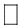 законным представителем ребенка-сироты или ребенка, оставшегося без попечения родителей,законным представителем недееспособного или ограниченного в дееспособности лица из числа детей-сирот и детей, оставшихся без попечения родителей, лица, которое относилось к категории детей-сирот и детей, оставшихся без попечения родителей, лиц из числа детей-сирот и детей, оставшихся без попечения родителей, и достигло возраста 23 лет,ребенком-сиротой или ребенком, оставшимся без попечения родителей, приобретшим полную дееспособность до достижения совершеннолетия, на основании ___________________________________________________________________________________________________________________________________,(указываются реквизиты документа о приобретении полной дееспособности до достижения возраста 18 лет)_________________________________________________________________________,(указываются реквизиты документа о приобретении полной дееспособности до достижения возраста 18 лет)лицом из числа детей-сирот и детей, оставшихся без попечения родителей,лицом, которое относилось к категории детей-сирот и детей, оставшихся без попечения родителей, лиц из числа детей-сирот и детей, оставшихся без попечения родителей, и достигло возраста 23 лет,представителем, действующим на основании доверенности,в связи с тем, что ребенок-сирота или ребенок, оставшийся без попечения родителей, лицо из числа детей-сирот и детей, оставшихся без попечения родителей, не является нанимателем жилого помещения по договору социального найма, или членом семьи нанимателя жилого помещения по договору социального найма, или собственником жилого помещения,в связи с тем, что ребенок-сирота или ребенок, оставшийся без попечения родителей, лицо из числа детей-сирот и детей, оставшихся без попечения родителей, является нанимателем жилого помещения по договору социального найма, или членом семьи нанимателя жилого помещения по договору социального найма, или собственником жилого помещения и его проживание в ранее занимаемом жилом помещении признано невозможным,